Publicado en  el 30/11/2016 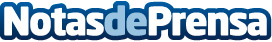 El fraude detrás del experimento de prisión de StanfordEl experimento de prisión de Stanford es uno de los estudios psicológicos más famosos de la historia. Tristemente, la realidad detrás de la fachada es decepcionante.Datos de contacto:Nota de prensa publicada en: https://www.notasdeprensa.es/el-fraude-detras-del-experimento-de-prision-de Categorias: Educación Comunicación Innovación Tecnológica http://www.notasdeprensa.es